Pp;  	     St. Colman’s National School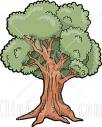 Is Féidir Linn!Telephone: (053) 9388728							                      Ballindaggin, Email:  stcolmansnsballindaggin@gmail.com			                                  Enniscorthy,www.ballindagginns.ie							                      Co. Wexford.Policy on Exemption from IrishIntroduction:This policy was drafted by staff and Board of Management (BoM) in response to recent changes in special educational provisions.Rationale:In recent years, many foreign national children are seeking enrolment into [School Name].  Circular 12/96 requires that many of these ‘New Irish’ may be entitled to an exemption from the study of Irish as would children with specific learning difficulties, general learning disabilities and/or sensory impairments.Relationship to the school Ethos:This policy is in keeping with the mission statement of the school, which strives to enhance the self esteem of all through providing for the intellectual, physical, moral and cultural needs of all.Aims and Objectives:To allow for pupils of differing abilities, interests and circumstancesTo enhance inclusivity within the schoolTo enable children of all abilities to access the curriculum in a learner friendly mannerPolicy Content:Before granting an exemption from Irish, the school requires evidence of a specific or general learning disability from a qualified psychologist or in the case of a child with a sensory impairment, from a qualified medical practitioner.  Children of foreign nationals who are resident in the country will also be granted an exemption from Irish, particularly if their grasp of the English language is limited.Procedures:The school requires a written application for exemption from the parents/guardians of the particular child.  It must be accompanied by documentary evidence such as age, previous schooling etc. and a psychologist’s report (if relevant).  The principal, in consultation with staff, class teachers and BoM will grant an exemption if warranted and will present a certificate of exemption to the parents in accordance with Circular 12/96.  Note: The school no longer needs to send a copy of the exemption form to the DES. The school grants the exemption and keeps the form on file.Roles and Responsibilities:In-school Management, class teachers, BoM will contribute to the implementation of school procedures.Success Criteria:Seamless integration of non-nationals and pupils with learning difficultiesHappy school learning environmentPositive teacher/parental feedbackReview:This policy will be reviewed in at regular intervals.This policy was ratified on __________________Chairperson BoM:_______________________________	Date:___________________Principal:______________________________________	Date:___________________Principal: Mr. Conor Mc Donald				                        Deputy Principal: Ms. Ann Ring